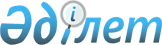 Об утверждении Правил проведения аттестации декретированных групп населения
					
			Утративший силу
			
			
		
					Приказ Министра здравоохранения Республики Казахстан от 24 ноября 2009 года № 770. Зарегистрирован в Министерстве юстиции Республики Казахстан 26 ноября 2009 года № 5886. Утратил силу приказом Министра национальной экономики Республики Казахстан от 24 июня 2015 года № 449      Сноска. Утратил силу приказом Министра национальной экономики РК от 24.06.2015 № 449 (вводится в действие по истечении десяти календарных дней после дня его первого официального опубликования).      Примечание РЦПИ!

      Порядок введения в действие приказа см. п. 6.

      В соответствии со статьей 21 Кодекса Республики Казахстан от 18 сентября 2009 года "О здоровье народа и системе здравоохранения" ПРИКАЗЫВАЮ:



      1. Утвердить прилагаемые Правила проведения аттестации декретированных групп населения. 



      2. Комитету государственного санитарно-эпидемиологического надзора Министерства здравоохранения Республики Казахстан обеспечить в установленном законодательством порядке государственную регистрацию настоящего приказа в Министерство юстиции Республики Казахстан.



      3. Департаменту административно-правовой работы Министерства здравоохранения Республики Казахстан (Бисмильдин Ф.Б.) обеспечить в установленном законодательством порядке официальное опубликование настоящего приказа после его государственной регистрации.



      4. Признать утратившим силу приказ и.о. Министра здравоохранения Республики Казахстан от 17 сентября 2003 года № 688 "Об утверждении Правил по организации и проведению гигиенического обучения декретированной группы населения" (зарегистрирован в Реестре государственной регистрации нормативных правовых актов за № 2531 от 20 октября 2003 г., опубликован в газете "Официальная газета" 22 ноября 2003 г., № 47).



      5. Контроль за исполнением настоящего приказа возложить на Вице-министра здравоохранения Республики Казахстан Вощенкову Т.А. 



      6. Настоящий приказ вводится в действие по истечении десяти календарных дней после дня его первого официального опубликования.      Министр                                    Ж. ДоскалиевУтверждены приказом  

Министра здравоохранения

Республики Казахстан  

от 24 ноября 2009 года № 770 

Правила

проведения аттестации декретированных групп населения 

1. Общие требования

      1. Настоящие Правила проведения аттестации декретированных групп населения (далее - Правила) устанавливают требования к проведению аттестации декретированных групп населения (далее - аттестация) на знание нормативных правовых актов в сфере санитарно-эпидемиологического благополучия населения и гигиенических нормативов.



      2. Декретированная группа населения - лица, работающие в сфере обслуживания, представляющие наибольшую опасность для заражения окружающих инфекционными и паразитарными заболеваниями.



      3. Аттестация проводится после прохождения гигиенического обучения по программам согласно приложению 1 к настоящему приказу, включающим в себя обучение профилактике инфекционных заболеваний, гигиеническим и санитарно-эпидемиологическим требованиям к содержанию, эксплуатации и размещению объектов, соблюдению личной и общественной гигиены в соответствии с профессиями обучающихся.

      Сноска. Пункт 3 с изменением, внесенным приказом и.о. Министра здравоохранения РК от 06.10.2010 № 793 (вводится в действие по истечении десяти календарных дней после дня его первого официального опубликования).



      4. Гигиеническое обучение проводится физическими или юридическими лицами, имеющими соответствующую лицензию на занятие указанным видом деятельности согласно приложению 2 к настоящему приказу.

      Сноска. Пункт 4 с изменением, внесенным приказом и.о. Министра здравоохранения РК от 06.10.2010 № 793 (вводится в действие по истечении десяти календарных дней после дня его первого официального опубликования).



      5. При поступлении на работу и в дальнейшем один раз в год гигиеническое обучение проходят работники декретированных групп населения следующих объектов:



      1) объектов продовольственной торговли;



      2) объектов общественного питания, в том числе пищевых блоков медицинских организаций, организаций образования и промышленных объектов;



      3) объектов кондитерских производств, детских молочных кухонь;



      4) объектов пищевой промышленности (в том числе лица, деятельность которых связана с выпуском питьевой воды расфасованной в емкости);



      5) пассажирских поездов, речного, морского и авиатранспорта;



      6) сезонных детских оздоровительных лагерей (перед началом работы);



      7) медицинских организаций (помощники медицинской сестры работники прачечных);



      8) объектов коммунального и бытового обслуживания (объекты временного проживания населения (гостиницы, мотели, кемпинги, общежития), бани, сауны, бассейны, парикмахерские, косметологические и косметические салоны, прачечные, химчистки);



      9) водопроводных сооружений (в том числе лица, имеющие непосредственное отношение к подготовке и транспортировке воды, обслуживающие водопроводные сети).



      6. При поступлении на работу и в дальнейшем один раз в два года проходят гигиеническое обучение работники декретированных групп населения следующих объектов: 



      1) дошкольных организаций, школ-интернатов;



      2) детских санаторных круглогодичных оздоровительных организаций, детских домов;



      3) учебных заведений начального, среднего, высшего профессионального образования (лица, осуществляющие уборку помещений). 

2. Порядок организации проведения аттестации

       7. Руководитель территориального подразделения государственного органа в сфере санитарно-эпидемиологического благополучия населения на соответствующей территории и транспорте ежегодно в срок до 10 января текущего года создает приказом постоянно действующую аттестационную комиссию в составе не менее трех человек и секретаря комиссии, не являющегося ее членом. 



      В состав комиссии входят: председатель комиссии, представитель государственного органа в сфере санитарно-эпидемиологического благополучия населения и представитель лица, проводившего гигиеническое обучение.



      8. Аттестационная комиссия в срок до 20 января текущего года разрабатывает и утверждает график проведения аттестации, план мероприятий по проведению разъяснительной работы о целях и порядке проведения аттестации, которые размещаются в доступных для ознакомления местах. 



      9. Для проведения аттестации лица, проводившие гигиеническое обучение, предоставляют список лиц, прошедших гигиеническое обучение, в аттестационную комиссию в течение трех календарных дней после прохождения гигиенического обучения.



      10. Аттестационная комиссия проводит аттестацию не позднее трех рабочих дней со дня представления списка.



      11. При прохождении аттестации аттестуемый предъявляет аттестационной комиссии документ, удостоверяющий личность и личную медицинскую книжку.



      Аттестация проводится в устной форме по билетной системе, результаты которой регистрируются секретарем комиссии в журнале по форме согласно приложению 3 к настоящим Правилам.

      Сноска. Пункт 11 с изменением, внесенным приказом и.о. Министра здравоохранения РК от 06.10.2010 № 793 (вводится в действие по истечении десяти календарных дней после дня его первого официального опубликования).



      12. Лицу, положительно прошедшему аттестацию, в присутствии аттестационной комиссии ставится отметка в личную медицинскую книжку об аттестации, которая закрепляется подписью председателя аттестационной комиссии с указанием фамилии, имени, отчества и соответствующей печатью.



      13. Лица, не прошедшие очередную аттестацию, направляются на повторное прохождение гигиенического обучения с последующей аттестацией в течение тридцати дней со дня окончания последней аттестации.Приложение 1 к Правилам      

проведения аттестации       

декретированной группы населения                  

Программы гигиенического обучения      Сноска. Правила дополнены приложением 1 в соответствии с приказом и.о. Министра здравоохранения РК от 06.10.2010 № 793 (вводится в действие по истечении десяти календарных дней после дня его первого официального опубликования).

Приложение 2 к Правилам     

проведения аттестации      

декретированной группы населения  

Порядок организации и проведения гигиенического обучения      Сноска. Правила дополнены приложением 2 в соответствии с приказом и.о. Министра здравоохранения РК от 06.10.2010 № 793 (вводится в действие по истечении десяти календарных дней после дня его первого официального опубликования).

      1. Проведение гигиенического обучения и аттестация представителя декретированной группы населения проводится по программам согласно приложению 2 к настоящим Правилам.

      Программа занятий должна соответствовать профессии обучающихся. Не допускается совмещение представителей декретированных групп населения, имеющих разные программы гигиенического обучения.

      2. Лица, привлекаемые для проведения гигиенического обучения, должны иметь специальное медицинское образование санитарно-эпидемиологического профиля.

      3. Руководитель организации по окончании проведения гигиенического обучения должен в течение 3-х дней представить список представителей декретированной группы населения в государственный орган санитарно-эпидемиологической службы на соответствующей территории, транспорте для аттестации.

Приложение 3         

к Правилам проведения аттестации

декретированных групп населения                 

Журнал регистрации результатов 

          аттестации декретированных групп населения      Сноска. Приложение 3 в редакции приказа и.о. Министра здравоохранения РК от 06.10.2010 № 793 (вводится в действие по истечении десяти календарных дней после дня его первого официального опубликования).
					© 2012. РГП на ПХВ «Институт законодательства и правовой информации Республики Казахстан» Министерства юстиции Республики Казахстан
				№ п/пНаименование темКоличество

часов1. Программа гигиенического обучения декретированных групп населения объектов

общественного питания, в том числе пищеблоков медицинских организаций, организаций

образования и промышленных объектов, кондитерских производств, детских молочных

кухонь, объектов продовольственной торговли, лиц, деятельность которых связана с

перевозкой продовольственного сырья, пищевых продуктов и пассажиров1. Программа гигиенического обучения декретированных групп населения объектов

общественного питания, в том числе пищеблоков медицинских организаций, организаций

образования и промышленных объектов, кондитерских производств, детских молочных

кухонь, объектов продовольственной торговли, лиц, деятельность которых связана с

перевозкой продовольственного сырья, пищевых продуктов и пассажиров1. Программа гигиенического обучения декретированных групп населения объектов

общественного питания, в том числе пищеблоков медицинских организаций, организаций

образования и промышленных объектов, кондитерских производств, детских молочных

кухонь, объектов продовольственной торговли, лиц, деятельность которых связана с

перевозкой продовольственного сырья, пищевых продуктов и пассажиров1.Санитарно-эпидемиологические требования к объектам

общественного питания, кондитерских производств, (детских

молочных кухонь, объектов продовольственной торговли.22.Санитарно-эпидемиологические требования к технологическому

процессу приготовления пищи

Санитарно-эпидемиологические требования к хранению

пищевых продуктов и срокам реализации скоропортящихся

продуктов.

Транспортировка пищевых продуктов.

Порядок бракеража и уничтожения недоброкачественной

продукции, а также продукции с истекшим сроком годности.23.Понятая о микроорганизмах, инфекционных заболеваниях,

пищевых отравлениях и меры их профилактики.

Острые кишечные инфекции и меры профилактики.14.Личная и общественная гигиена.15.Организация санитарно-эпидемиологического режима.

Правила мытья кухонной и столовой посуды.

Уборка помещений.26.Дезинфекционные, дератизационные и дезинсекционные

мероприятия.17.Итоговое занятие.12. Программа гигиенического обучения декретированных групп населения,

работающих на объектах пищевой промышленности2. Программа гигиенического обучения декретированных групп населения,

работающих на объектах пищевой промышленности2. Программа гигиенического обучения декретированных групп населения,

работающих на объектах пищевой промышленности1.Санитарно-эпидемиологические требования к объектам

пищевой промышленности.22.Понятия о микроорганизмах, инфекционных и паразитарных

заболеваниях, пищевых отравлениях, меры их профилактики.

Острые кишечные инфекции и меры профилактики.23.Личная и общественная гигиена.11 Санитарно-эпидемиологические требования к объектам

пищевой промышленности.15.Дезинфекционные, дератизационные и дезинсекционные

мероприятия.26.Итоговое занятие.13. Программа гигиенического обучения декретированных групп населения баз и складов

для хранения и реализации продовольственных товаров, продовольственных рынков3. Программа гигиенического обучения декретированных групп населения баз и складов

для хранения и реализации продовольственных товаров, продовольственных рынков3. Программа гигиенического обучения декретированных групп населения баз и складов

для хранения и реализации продовольственных товаров, продовольственных рынков1.Санитарно-эпидемиологические требования к объектам

продовольственной торговли.

Санитарно-эпидемиологические требования к пищевым

продуктам.

Порядок бракеража и уничтожения недоброкачественной

продукции и продукции с истекшим сроком годности.22.Понятия о микроорганизмах, инфекционных заболеваниях,

гельминтозах и пищевых отравлениях, меры профилактики.

Острые кишечные инфекции и их профилактика.23.Порядок хранения, транспортировки и реализации пищевых

продуктов.14Дезинфекционные, дератизационные и дезинсекционные

мероприятия.25.Личная и общественная гигиена.16.Итоговое занятие.14. Программа гигиенического обучения декретированной группы населения дошкольных

организаций, детских оздоровительных организаций, детских домов4. Программа гигиенического обучения декретированной группы населения дошкольных

организаций, детских оздоровительных организаций, детских домов4. Программа гигиенического обучения декретированной группы населения дошкольных

организаций, детских оздоровительных организаций, детских домов1.Санитарно-эпидемиологические требования по устройству и

содержанию дошкольных организаций, детских

оздоровительных организаций, детских домов.

Воздушно-тепловой режим помещений дошкольных

организаций, детских оздоровительных организаций,

детских домов.22Понятие о микроорганизмах.

Профилактика воздушно-капельных, острых кишечных

инфекционных заболеваний, вирусного гепатита А и

пищевых отравлений.

Профилактика гельминтозов.23.Санитарно-эпидемиологические требования к организации

режима дня, физического и гигиенического воспитания

детей.

Организация питания детей.

Дезинфекционные, дератизационные и дезинсекционные

мероприятия.24.личная и общественная гигиена.15.Итоговое занятие.15. Программа гигиенического обучения декретированных групп населения объектов

коммунального и бытового обслуживания, работников бань, саун, бассейнов, а также

лиц, обслуживающих водопроводные сети, в том числе имеющих непосредственное

отношение к подготовке и транспортировке воды5. Программа гигиенического обучения декретированных групп населения объектов

коммунального и бытового обслуживания, работников бань, саун, бассейнов, а также

лиц, обслуживающих водопроводные сети, в том числе имеющих непосредственное

отношение к подготовке и транспортировке воды5. Программа гигиенического обучения декретированных групп населения объектов

коммунального и бытового обслуживания, работников бань, саун, бассейнов, а также

лиц, обслуживающих водопроводные сети, в том числе имеющих непосредственное

отношение к подготовке и транспортировке воды1.Понятие о микроорганизмах и их роль в возникновении

инфекционных заболеваний, пути и способы их передачи.

Профилактика воздушно-капельных, острых кишечных

инфекционных заболеваний, вирусного гепатита А, СПИД и

пищевых отравлений.

Профилактика гельминтозов.

Профилактика инфекционных заболеваний.

Роль водного фактора в передаче инфекционных заболеваний.22.Санитарно-эпидемиологические требования к устройству и

содержанию объектов коммунального и бытового обслуживания,

бань, саун, бассейнов.

Санитарно-эпидемиологические требования к устройству и

содержанию объектов по производству питьевой воды,

расфасованной в емкости.23.Освещенность, отопление и вентиляция.

Источники хозяйственно питьевого водоснабжения.

Микробиологический показатель безопасности воды.

Защитные меры от шума.

Внутренний водопровод и канализация.24.Личная и общественная гигиена.

Кожные и венерические заболевания, СПИД, меры их 4.

предупреждения.

Профилактика кожных заразных заболеваний и гельминтозов.

Дезинфекционные, дератизационные и дезинсекционные

мероприятия.25Итоговое занятие.16. Программа гигиенического обучения декретированных групп населения

парикмахерских, косметологических и косметических салонов6. Программа гигиенического обучения декретированных групп населения

парикмахерских, косметологических и косметических салонов6. Программа гигиенического обучения декретированных групп населения

парикмахерских, косметологических и косметических салонов1.Основы анатомии и физиологии кожи, волос, ногтей.

Личная и общественная гигиена.12.Понятие о СПИДе, кожных, венерических и кожно-грибковых

заболеваниях, вирусных гепатитов В и С, меры их

профилактики.

Первая помощь при несчастных случаях (ожоги, травмы,

порезы).23.Санитарно-эпидемиологические требования к устройству,

оборудованию, содержанию парикмахерских, косметологических

и косметических салонов.

Дезинфекционный и стерилизационный режим.34.Итоговое занятие.17. Программа гигиенического обучения для помощников медицинской сестры медицинских

организаций7. Программа гигиенического обучения для помощников медицинской сестры медицинских

организаций7. Программа гигиенического обучения для помощников медицинской сестры медицинских

организаций1.Понятие о микробах, профилактике СПИД, кожных,

венерических и кожно-грибковых заболеваний, вирусных

гепатитов.

Профилактика воздушно-капельных, острых кишечных

инфекционных заболеваний.

Профилактика гельминтозов.12Устройство и оборудование медицинских организаций.

Воздушно-тепловой режим.23.Санитарно-эпидемиологические требования к содержанию

помещений, оборудованию, инвентарю.24.Санитарно-эпидемиологический режим в медицинских

организациях.15Личная гигиена персонала медицинских организаций и

пациентов.

Дезинфекционные, дератизационные и дезинсекционные

мероприятия.26.Итоговое занятие.18. Программа гигиенического обучения для работников экипировочных бригад и

проводников пассажирских поездов, речного, морского и авиатранспорта8. Программа гигиенического обучения для работников экипировочных бригад и

проводников пассажирских поездов, речного, морского и авиатранспорта8. Программа гигиенического обучения для работников экипировочных бригад и

проводников пассажирских поездов, речного, морского и авиатранспорта1.Санитарно-эпидемиологические требования к содержанию и

оборудованию пассажирских поездов, речного, морского и

авиатранспорта.

Воздушно-тепловой режим.12.Понятие об острых кишечных инфекциях, особо опасных и

карантинных инфекциях, пищевых токсикоинфекциях, клиника

и меры профилактики.

Понятие о микроорганизмах и их роль в возникновении

инфекционных заболеваний.

Профилактика кишечных инфекций, гельминтозов,

воздушно-капельных инфекций, венерических болезней, СПИД,

гемоконтактных инфекций, карантинных и особо опасных

инфекций.

Противоэпидемические мероприятия при выявлении больных с

инфекционными заболеваниями, особо опасными инфекциями и

пищевыми токсикоинфекциями.23.Санитарно-эпидемиологические требования к хранению пищевых

продуктов и срокам реализации скоропортящихся продуктов.

Транспортировка пищевых продуктов.

Дезинфекционные, дератизационные и дезинсекционные

мероприятия.1

24.Личная и общественная гигиена.15.Оказание первой медицинской помощи пострадавшим при

несчастных случаях.16.Итоговое занятие.19. Программа гигиенического обучения для работников прачечных и химчисток9. Программа гигиенического обучения для работников прачечных и химчисток9. Программа гигиенического обучения для работников прачечных и химчисток1.Понятие о микробах, профилактика СПИД, кожных,

венерических и кожно-грибковых заболеваний, профилактика

вирусных гепатитов.12.Санитарно-эпидемиологические требования к устройству

и содержанию прачечных и химчисток.

Воздушно-тепловой режим.23.Гигиеническая характеристика банного процесса.

Противоэпидемические требования к стирке белья

инфекционных больных.24.Личная и общественная гигиена.15.Дезинфекционные, дератизационные и дезинсекционные

мероприятия.26.Итоговое занятие.110. Программа гигиенического обучения работников общеобразовательных объектов,

высших и средних учебных заведений, осуществляющих уборку помещений10. Программа гигиенического обучения работников общеобразовательных объектов,

высших и средних учебных заведений, осуществляющих уборку помещений10. Программа гигиенического обучения работников общеобразовательных объектов,

высших и средних учебных заведений, осуществляющих уборку помещений1.Санитарно-эпидемиологические требования по устройству и

содержанию общеобразовательных объектов, высших и средних

учебных заведений.

Воздушно-тепловой режим на общеобразовательных объектах,

высших и средних учебных заведениях.22.Понятие о микроорганизмах.

Профилактика воздушно-капельных, острых кишечных

инфекционных заболеваний, вирусного гепатита А и

пищевых отравлений.

Профилактика гельминтозов.23.Личная гигиена учащихся, студентов.

Дезинфекционные, дератизационные и дезинсекционные

мероприятия.24.Личная гигиена персонала.15.Итоговое занятие.2№

п/пФИО

аттестуемогоМесто

работы,

должностьНаименование

организации,

проводившей

гигиеническое

обучениеНомер

личной медицинской

книжки (ЛМК)Отметка о

прохождении

аттестации123456